Founder’s Circle ($250,000 and above) John C. Harris ’65Beta Epsilon Society
($100,000 to 249,999)David A. Dean ’85 
Amici Society
($50,000 to $99,999)Robert J. Orr ’59Beverly and LawrenceSambado ’59 
W. Turrentine Jackson Society
($25,000 to $49,999)In memory of Mike Sowerwine ’89Frank SowerwineDouglas Miller ’86Ronald McMurtrie ’87Douglass Betts ’88Mike Dini ’88Steve Gorman ’88Ben Doolittle ’89David M. Ingram ’89Rich D’Alessio ’92The Undergraduate Members	 Of the Beta Epsilon ChapterDr. Torsten P. Jacobson ’63 
Robert E. Murphy ’63 
Richard B. Woodbury ’63 
Dr. John M. Osborn ’64 David J. Fitzharris ’65
Philip R. Amen ’71Hon. P. Zellerbach ’75*
David N. McKenzie ’82 David B. Panconi ’85 
Roland Berndt ’87*David C. Tooley ’91 
Tim J. Karman ’92 
Patrick J. Shea ’92 
Unicorn Society
($15,000 to $24,999)Douglass R. Miller ’64*Dr. Matthew B. Zwerling ’64The Delventhal Family Gift*
Stephen H. Johanson ’70 John C. Scroggs ’73
Stephen “Skip” Mezger ’74 Juncti Juvant Society
($10,000 to $14,999)Dr. Lawrence A. Jones ’58 
John R. Bejarano ’60 
Richard C. McCormac ’61 Henry E. Rodegerdts ’61Tadashi Kozuki '62Regina and John Hamel ’63Thomas H. Rose ’67Ronald K. Clausen ’68
Phillip J. Santucci ’69 
Craig Beatty ’74 C. Michael Cisson ’74
Bryan Cameron ’80Douglas E. Miller ’86  Damien S. Couture ’89Dennis M. Haglan ’89
David Borrelli ’93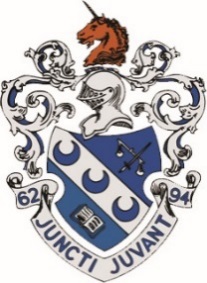 6294 Society
($6,294 to $9,999)Dr. Bruce A. Carter ’59 
Robert D. Testa ’63Dr. R. Walt Prowell ’65Richard A. Bradley ’66
Robert M. Rodden II ’69Mike Woods ’75*Ross W. Cornelius ’79*Richard D. Stubblefield Jr. ’80John T. Felts ’83Clifford A. Young ‘83Ronald E. Lane ’84*Mike G. Dini ’88Geoffrey Balleisen ’91Rich D’Alessio ’92
Stephen Zimmerman ’11 
Lawrence L. Kennedy ’12 
First Street Society
($2,500 to $6,293)The Spring 1980 Class
N. Patrick Murphy ’57Frederick G. Petersen ’57 Frederick D. Seares ’57
Rudy Schmid ’58William S. Charlson ’61Scott M. McRitchie ’61Howard G. Blair ’62William C. Jones ’62
Dr. Laurence R. McClish ’62 
Timothy L. Fitzharris ’63 Stephen D. Lewis ’63
Lt. Col. Gene H. Little ’63 
Stephen C. Talbot ’63 
Donald W. Thomas ’63Charles R. Alcock ’64*Thomas L. Hart ’64Dr. William A. Maxwell ’64John F. Bohn ’65*
Raymond A. Leonard III ’65 Chris H. Gansberg ’66*Dr. Christopher King ’66 
Dr. Charles H. Rose ’66 Michael Auman ’67*
David S. Curry ’67*Richard A. Helm ’67 
Lynn A. Lockhart ’67Dr. Robert V. Bravin ’68
Thomas N. Cooper ’68 Lowrey Family GiftLloyd and Carol LowreyLloyd W. Lowrey Jr. ’68William H. Banker ’70Roger A. Harris ’70David Shelton ’70 William Raap Jr. ’71David R. Asche ’73 Jack Bettencourt ’74Denise and Dr. Max F.Rothschild ’74 Bill Whitney ’74R. Craig Whitten, Alpha Zeta ’74
Dr. Lester Machado ’77Nick A. Boodrookas ’80 David P. Isaac ’82
John Glann ’83Bruce T. Goto ’83John Baciocco ’84
Ken Wilson ’84 
Jeff Perrone ’86 Lawrence D. Chan ’88
Trevor M. Smith ’90 
Carl F. Swanson ’90 
Andy Scholes ’93Phillip Lew ’95 Justin Schlageter ’01 Vince Lee ’04
Timothy J. Samartino ’13 
California Aggie Society
($1,000 to $2,499)The Fall 1982 Pledge ClassFrederick J. Lourence ’56Donald D. Marshall ’56Jere D. Wade ’57William M. Tantau ’58Donald C. Ramsdell ’60Warren McFall ’61Richard J. Kettlewell ’62Richard N. Davis ’64Leonard Eisenhood ’64Martin R. Gladstein ’66*
Michael D. Spellman ’66Christopher P. Tooker ’67Lon. R. Hultgren ’68Dr. Stephen Voorhies ’68
Dennis M. Beardsley ’69Raymond C. Bjorkland ’71
Steven C. Macaulay ’71Craig G. Harriman ’72Dr. Philip L. Dixon ’73Richard Horn ’74Mark S. Stiffler ’74 *Dr. Charles E. Hart ’75Mark D. Erickson ’79
Brian D. Person ’79
Mark W. Wilson ’79 
Dean E. Ekman ’80 
Michael Pearl ’81 
Chris L. Wright ’81 
Robert B. Dunn ’82John B. Ellis ’83 
Robert Reeder ’83 
Dr. Thomas H. Shellhammer ’86 Bruce C. Delevaux ’88Michael R. Benkel ’90*Chris J. Sioukas ’91
Scott Toppel ’91 
Eric R. Mitchell ’93 * A gift in memory or in honor of a loved one.